毕业论文（设计）答辩安排表学院（盖章）                  （专业）                  学院毕业论文（设计）领导小组：填表要求：1.地点应清楚列出，以让参加者明确地点； 2.时间应标注具体，如上午 8：30—12：00，下午 2：30—5：30；     3.专业人数较多，表格不够，可复制表格进行新增。专业负责人                             填表人                 年   月   日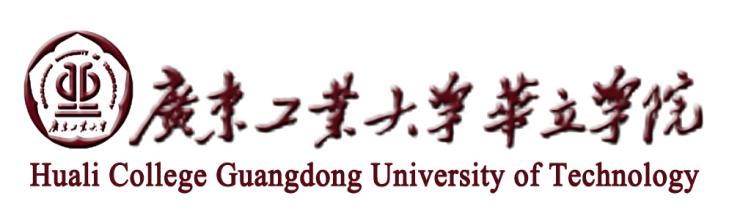 专业毕业论文（设计）工作小组组  长专业毕业论文（设计）工作小组成  员学生专业班级组    别第    组第    组第    组第    组答辩组长姓   名答辩小组成员  姓     名答辩小组成员  姓     名答辩小组成员  姓     名答辩小组成员  姓     名答辩小组成员  姓     名答辩秘书姓   名答辩学生人数答辩地点答辩日期答辩时间